Living Now with Netatmo
Appareillage connectéLa gamme d’appareillage permet de transformer le logement en un logement connecté.L’installation connectéeAfin de rendre un logement connecté et de pouvoir piloter celui-ci en local ou à distance, l’installation électrique connectée répond au même standard de mise en œuvre qu’une installation classique en appareillage encastré. Elle comprend une passerelle qui communiquera directement en Wifi à un router avec une connexion internet du résident.A installer dans une boîte d'encastrement dans avec support Living Now.A la passerelle peuvent être associés des commandes d’éclairages, des prises de courant et des interrupteurs de volets roulants compatibles et connectables.CommandeL’installation connectée est pilotable depuis un smartphone, une tablette, un ordinateurvia l’application Home + Controlvia des Applications tiercesL’installation est compatible avec le système Apple Homekit et pilotable par l’application « Maison » intégrée dans les appareils Apple.L’installation connectée est pilotable par l’ensemble des assistants vocaux suivants : Siri de Apple, Google Home et Amazon Echo.Dans le cas où le résident n’a plus de connexion internet dans son logement, le pilotage est toujours réalisable en local avec les interrupteurs.Le parametrageDe manière à s’adapter au mode de vie des résidents, l’installation dispose de commandes sans fil appariables avec des produits filaires connectés (prises connectées, micromodules d’éclairage, interrupteur connecté, interrupteur de volet roulant connecté). Cet appairage se réalise simplement en tapotant 3 fois la commande sans fil sur le produit filaire à associer.Kit de démarrgeLa passerelle avec la commande générale “Départ/arrivée”La passerelle avec la commande générale “Départ/arrivée” fait office de passerelle Wifi dans l’installation. Elle est positionnée de manière à recevoir le signal Wifi du réseau informatique du résident. Elle permet le pilotage des équipements à partir d’un Smartphone, tablette et ordinateur via l’application Home + Control disponible sur Play Store pour système Android et App store pour système iOS. Elle permet également le pilotage par la voix de l’installation via les assistants vocaux Siri (pour système Apple iOS), Google Voice et Amazon Alexa.La passerelle la commande générale “Départ/arrivée” en double poste :La commande générale « Départ/Arrivée » assure l’extinction générale des lumières et des prises connectées ainsi que la fermeture des volets roulants.Cette commande permet au résident en un seul geste de sécuriser son logement avant de le quitter tout en réalisant des économies d’énergies.A son entrée dans son logement, il peut en un seul geste faire monter les volets roulants et allumer les lumières préprogrammées dans l’application Home+Control.Commandes connectéesUn élément de 1 module pour commuter une prise ou un ballast et mesurer la consommation d’énergie) max 16A.Leur pilotage peut se faire en local et/ou à distance par une commande sans fil, un smartphone ou/et la voix.Elles doivent mesurer la consommation électrique. L’application Home + Control permet la visualisation des consommations journalières et mensuelles en euros et kilowatt/heure.L’envoi de notifications permet de prévenir l’usager en cas de coupure d’alimentation ou de surconsommation (paramétrables préétablies dans l’application Home + Control.Compteur d’énergie connectéUn élément pour mesure de l’Energy (montage sur DIN rail)Ils peuvent être lus à distance via une connexion sans fil.Elles doivent mesurer la consommation électrique. L’application Home + Control permet la visualisation des consommations journalières et mensuelles en euros et kilowatt/heure.L’envoi de notifications permet de prévenir l’usager en cas de coupure d’alimentation ou de surconsommation (paramétrables préétablies dans l’application Home + Control).Les éclairages connectésInterrupteur connecté avec neutre Living NowL’interrupteur deux directions connecté s’installe facilement dans une boîte d’encastrement de profondeur standard (40mm) et répondra aux mêmes caractéristiques électriques et d’installation qu’un interrupteur électromécanique.Le mécanisme est pour montage dans un support de Living Now.Leur pilotage peut se faire en local et/ou à distance par une ou plusieurs commandes sans fil, un smartphone ou/et la voix.Commande sans fil d’éclairageLa commande sans fil permet en étant associée :à un micromodule : de piloter des éclairagesà un interrupteur connecté pour créer un Va-Et-Vientà une commande connectée pour p.ex. une prise ou de piloter l’alimentation des appareils électriquesLa commande sans fil est repositionnable et peut être placée n’importe où grâce aux adhésifs fournis.Elle fonctionne avec une pile CR2032 3V d’une autonomie de 8 ansMicromoduleLe micromodule connecté s’installe facilement dans les boîtes d’encastrements standards ou plus près du luminaire (dans le caisson ou sur faux plafond).Il peut piloter tous les types de charge.Le pilotage peut se faire en local et/ou à distance par une ou plusieurs commandes sans fil, un smartphone ou/et la voix.Les volets roulants connectésInterrupteur connecté pour volets roulantsL’interrupteur connecté s’installe facilement dans une boîte d’encastrement de profondeur standard (40mm) et répondra aux mêmes caractéristiques électriques et d’installation qu’un interrupteur volets roulants.Le mécanisme est pour montage dans un support de Living Now.Le pilotage peut se faire en local et/ou à distance par une ou plusieurs commandes sans fil, un smartphone ou/et la voix.Il est compatible avec les volets à butée électronique et mécanique et permet trois fonctions :montée, descente et stop.Commandes sans fil pour volets roulantsLa commande sans fil permet de centraliser le pilotage des volets en étant associée aux interrupteurs connectés pour volets roulantsLa commande sans fil est repositionnable et peut être placée n’importe où grâce aux adhésifs fournis.Elle fonctionnera avec une pile CR2032 3V d’une autonomie de 8 ans.Commande sans fil se lever / coucherD’un seul geste, la commande sans fil lever/coucher permet de déclencher 2 scénarios entièrement personnalisables depuis l’application Home + Control.La commande sans fil est repositionnable grâce aux adhésifs fournis.Elle fonctionnera avec une pile CR2032 3V d’une autonomie de 8 ans.Commande sans fil départ / arrivéeD’un seul geste, la commande sans fil départ/arrivée permet de déclencher 2 scénarios entièrement personnalisables depuis l’application Home + Control.La commande sans fil est repositionnable grâce aux adhésifs fournis.Elle fonctionnera avec une pile CR2032 3V d’une autonomie de 8 ans.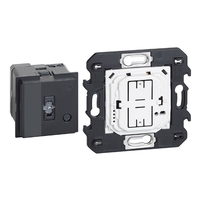 Kit de démarrage installation connectéeLiving Now with NetatmoRéférence K4500C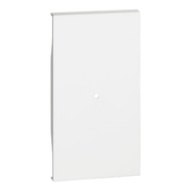 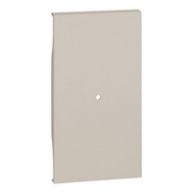 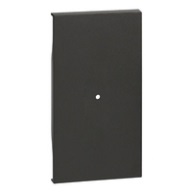 La finition dans la bonne couleur doit être commandée séparément.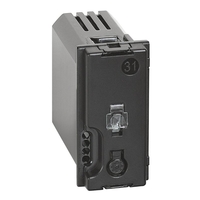 Commande connectéeLiving Now with NetatmoRéférence : K4531C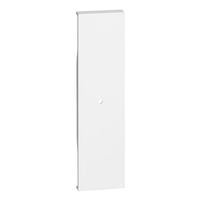 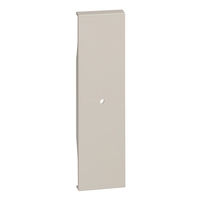 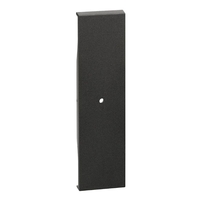 La finition dans la bonne couleur doit être commandée séparément.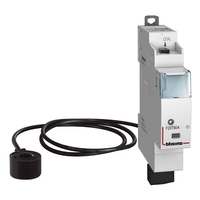 Compteur d’énergie connectéLiving Now with NetatmoRef. F20T60A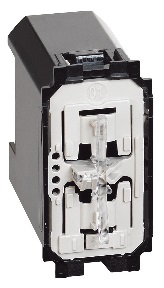 Interrupteur connecté avec neutreLiving Now with Netatmo1 moduleRef. K4001C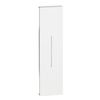 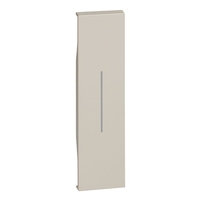 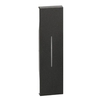 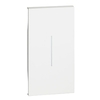 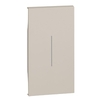 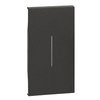 La finition dans la bonne couleur doit être commandée séparément.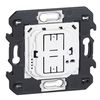 Commande sans fil d’éclairageLiving Now with NetatmoRef. K4003CW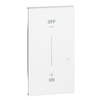 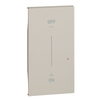 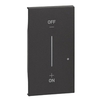 La finition dans la bonne couleur doit être commandée séparément.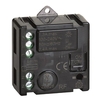 MicromoduleLiving Now with NetatmoRef. 3584C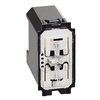 Interrupteur connecté pour volets roulantsLiving Now with NetatmoRéférences:1 module: K4027C2 modules: K4027M2C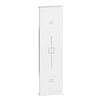 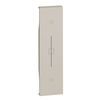 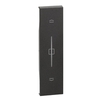 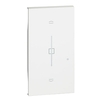 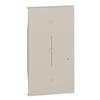 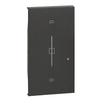 La finition dans la bonne couleur doit être commandée séparément.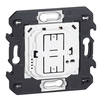 Commande sans fil pour volets roulantsLiving Now with NetatmoRéférence : K4027CWLa finition dans la bonne couleur doit être commandée séparément.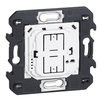 Commande sans fil se lever / coucherLiving Now with NetatmoRéférence : K4574CW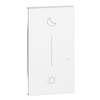 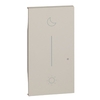 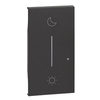 La finition dans la bonne couleur doit être commandée séparément.Commande sans fil départ / arrivéeLiving Now with NetatmoRéférence : K4570CW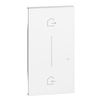 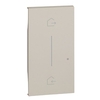 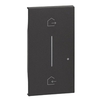 La finition dans la bonne couleur doit être commandée séparément.